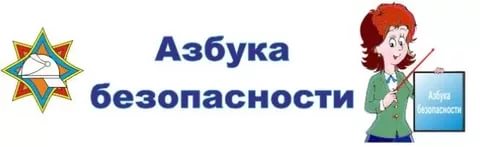 Памятка для родителей по антитеррору в преддверии новогодних утренниковКАТЕГОРИЧЕСКИ ЗАПРЕЩАЕТСЯ:1. Пользоваться найденными незнакомыми предметами.2. Сдвигать с места, перекатывать взрывоопасные предметы с места на место, брать их в руки.3. Обрывать или тянуть отходящие от предмета провода, предпринимать попытки их обезвредить.4. Поднимать, переносить, класть в карманы, портфели, сумки и т.п. взрывоопасные предметы.5. Ударять один боеприпас о другой или бить любыми предметами по корпусу или взрывателю.6. Помещать боеприпасы в костер или разводить огонь над ним.7. Собирать и сдавать боеприпасы в качестве металлолома.8. Наступать или наезжать на боеприпасы.9. Закапывать боеприпасы в землю или бросать их в водоем.Заходя в подъезд дома, обращайте внимание на посторонних людей и незнакомые предметы. Как правило, взрывное устройство в здании закладывается в подвалах, первых этажах, около мусоропроводов, под лестницами.Будьте бдительны!